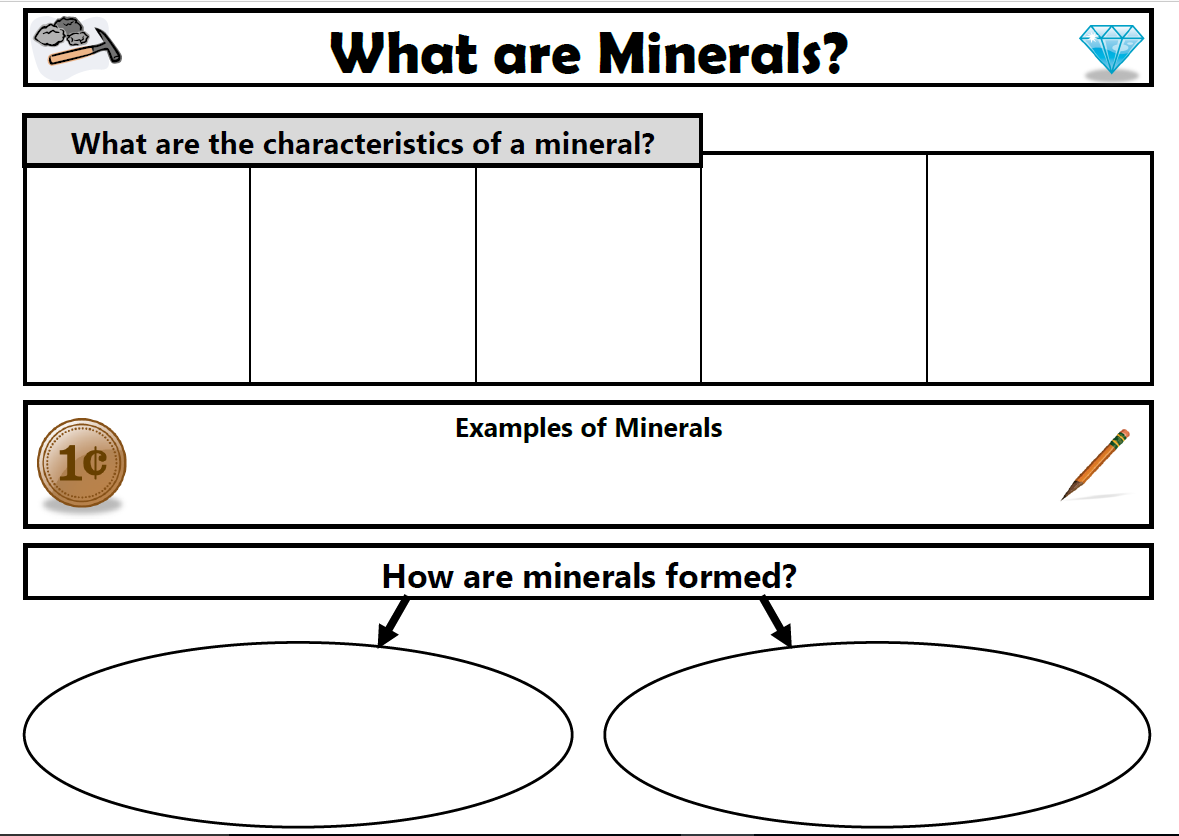 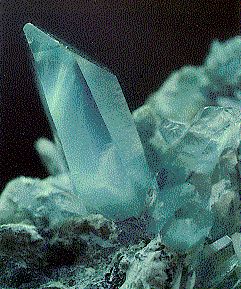 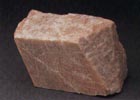 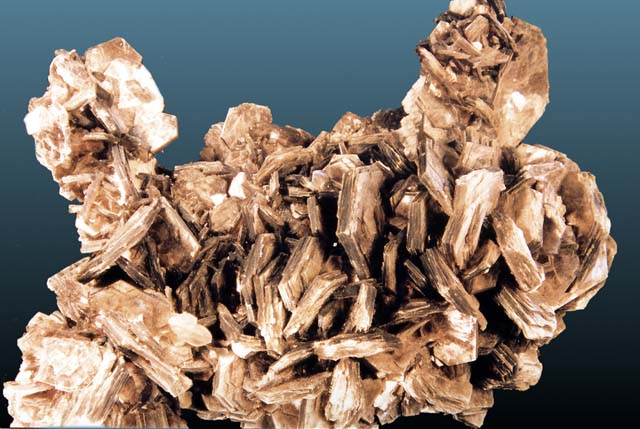 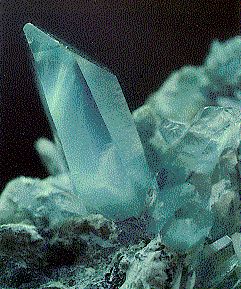 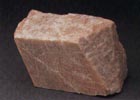 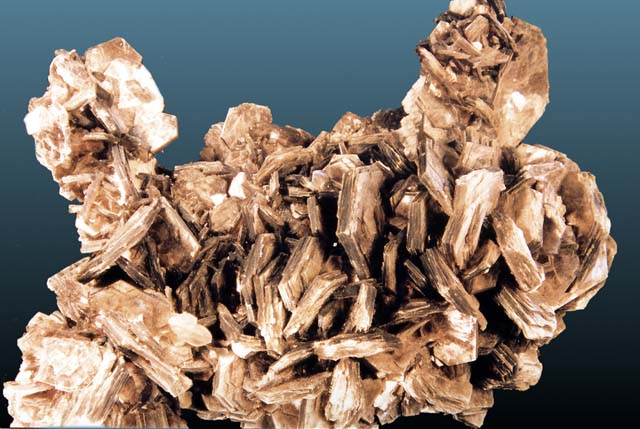 Where do Minerals Form?Minerals form in cooling ______________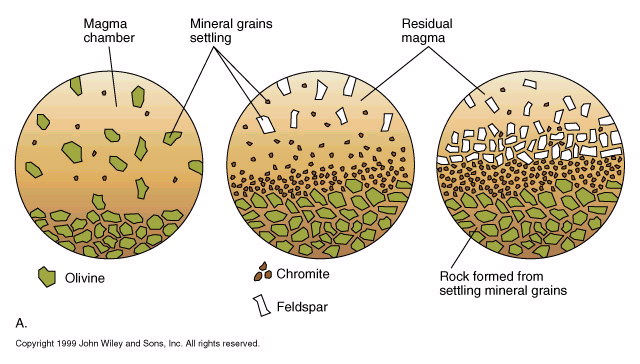 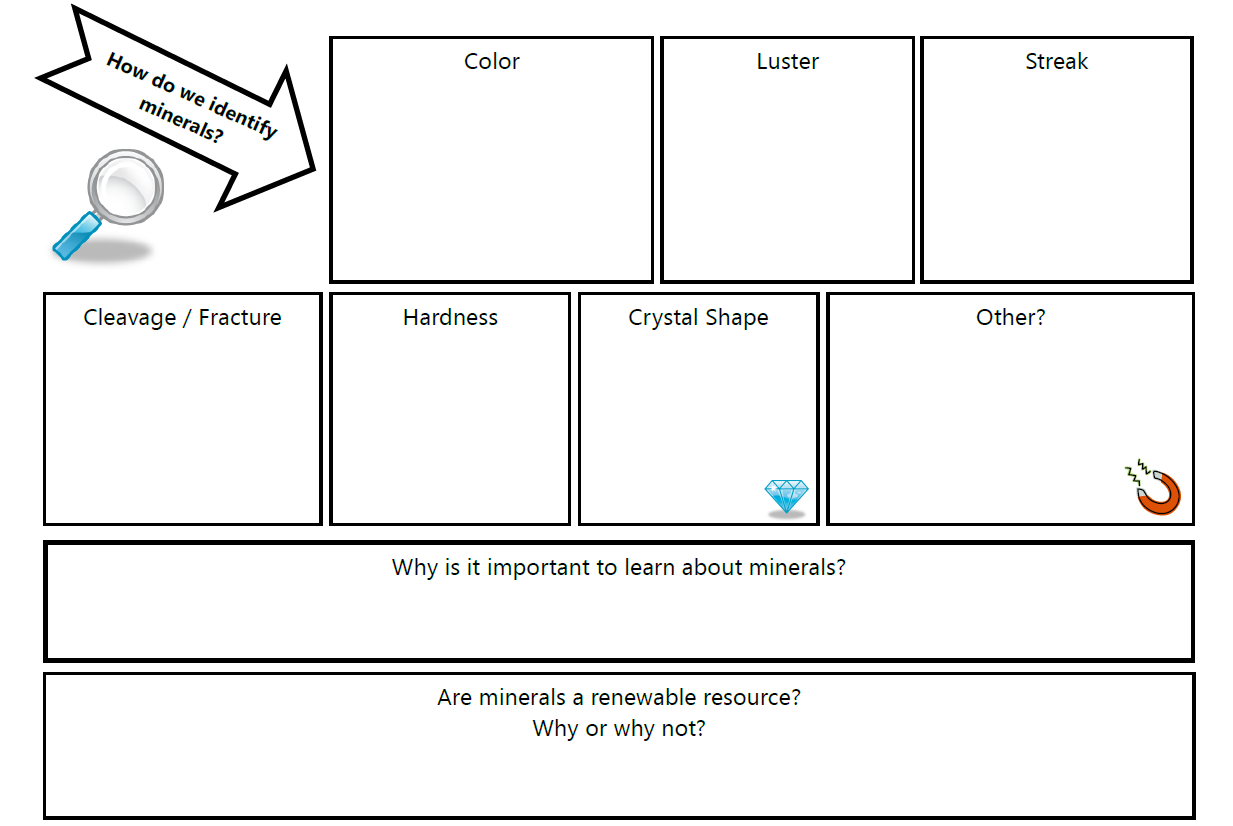 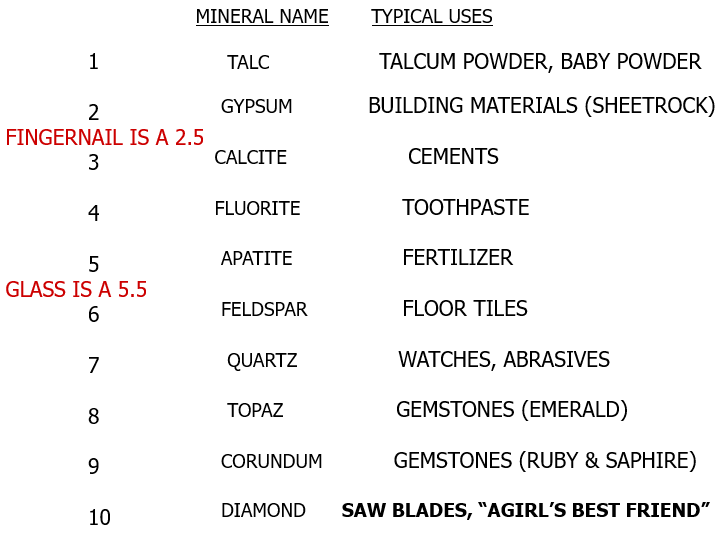 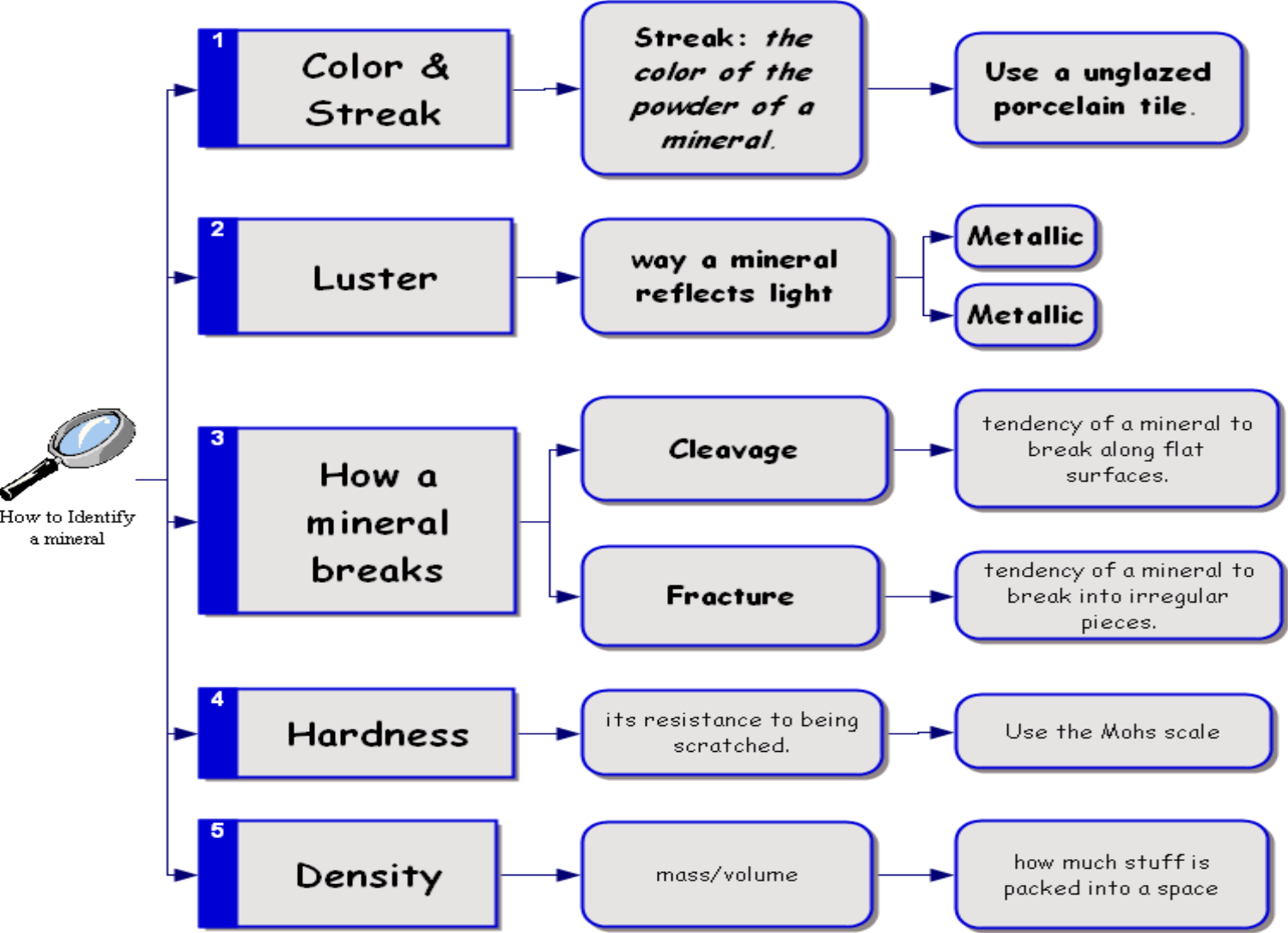 